AFM	4.1 Interpreting Graphs	Chapter 4Example 1:  Make up a story for the graph below!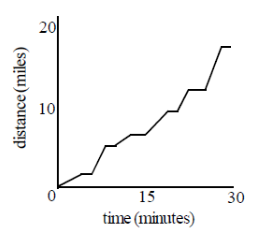 Example 2:  Match each graph below with the appropriate situation.Mary leaves the house, walks to the store, and returns with groceries.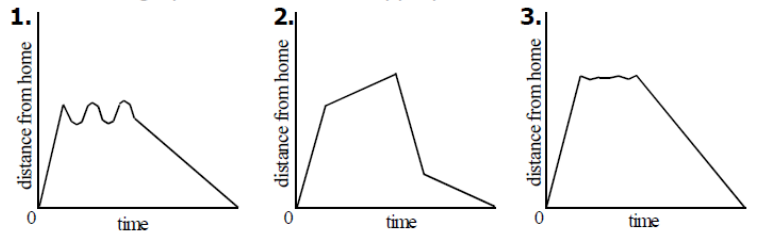 Roger walks around the block.Sylvia runs to the track, takes a few laps, and then runs home.Example 3:  Use the graph below to answer each of the following.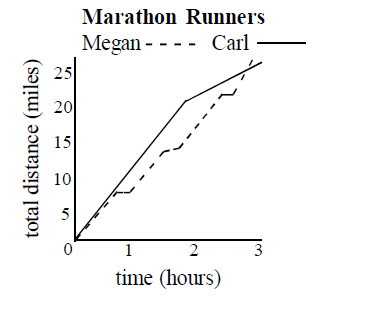 Who finishes the marathon first?How do Megan and Carl’s strategies compare?Approximately how many minutes does it take Carl to run each mile during the first 1:40 of the race?  (4, 5, 6, or 7 minutes?)Example 5:  Sketch a graph to model each of the following situations.  Think about the shape of the graph and whether it should be a continuous line or not.Situation A:  CandleEach hour a candle burns down the same amount.X = the number of hours that have elapsed.Y = the height of the candle in inches.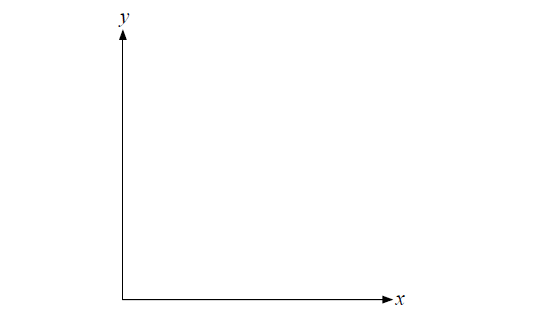 Situation B:  DrivingWhen driving to grandma’s for Thanksgiving, you leave your house driving 25 mph.  You increase your speed to 65 on the interstate, and then get off to stop at Subway for lunch.  You get back on the interstate in heavy traffic, and have to drive 45 mph until you arrive at grandma’s house.X = the time it takes to get to grandma’sY = the distance from your homeSituation C:  BusA group of people rent a bus for the day.  The total cost of the bus is shared equally among the passengers.X = the number of passengersY = the cost for each passenger in dollarsSituation D:  Car ValueMy car loses about half of its value each year.X = the time that has elapsed in yearsY = the value of my car in dollars